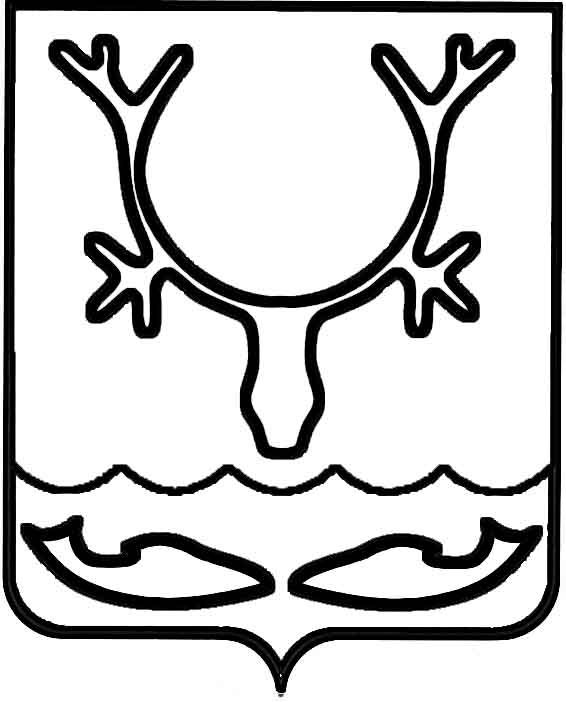 Администрация муниципального образования
"Городской округ "Город Нарьян-Мар"ПОСТАНОВЛЕНИЕВ целях приведения нормативного правового акта Администрации муниципального образования "Городской округ "Город Нарьян-Мар" в соответствие 
с действующим законодательством Российской Федерации Администрация муниципального образования "Городской округ "Город Нарьян-Мар"П О С Т А Н О В Л Я Е Т:1. Внести в Порядок разработки, корректировки, осуществления мониторинга 
и контроля реализации Стратегии социально-экономического развития муниципального образования "Городской округ "Город Нарьян-Мар", утвержденный постановлением Администрации муниципального образования "Городской округ "Город Нарьян-Мар" от 28.12.2020 № 1142, следующие изменения:1.1.	Пункт 2.12. дополнить подпунктом 2.12.10 следующего содержания:"2.12.10. иные документы и материалы, относящиеся к разработке Стратегии.";1.2.	Пункты 2.13. – 2.15. изложить в следующей редакции:"2.13. Проект Стратегии должен содержать следующие разделы:вводная часть;оценка достигнутого уровня социально-экономического развития города Нарьян-Мара;цели и задачи социально-экономического развития муниципального образования "Городской округ "Город Нарьян-Мар", сроки и этапы реализации Стратегии;основные направления социально-экономического развития муниципального образования "Городской округ "Город Нарьян-Мар";оценка финансовых ресурсов, необходимых для реализации Стратегии, 
и механизм реализации Стратегии;ожидаемые результаты реализации Стратегии и показатели достижения целей социально-экономического развития муниципального образования "Городской округ "Город Нарьян-Мар" на период реализации Стратегии.В структуру Стратегии могут быть включены иные разделы, не противоречащие Федеральному закону от 28 июня 2014 года № 172-ФЗ "О стратегическом планировании в Российской Федерации".2.13.1. Вводная часть должна содержать общие положения Стратегии;2.13.2. Первый раздел должен содержать:2.13.2.1. Краткую экономико-географическую характеристику города 
Нарьян-Мара.2.13.2.2. Комплексный анализ достигнутого уровня социально-экономического развития города Нарьян-Мара со следующими структурными единицами:демографическая ситуация и миграционные процессы;уровень жизни населения, труд и занятость;социальная сфера (образование, молодежная политика, социальная поддержка населения, культура и туризм, физическая культура и спорт);производственная сфера, инновации;малое и среднее предпринимательство;потребительский рынок и сфера услуг;инвестиции, градостроительство;безопасность жизнедеятельности;городская инженерная инфраструктура, жилищно-коммунальное хозяйство 
и ресурсосбережение (инженерная инфраструктура, транспортная инфраструктура, связь и информатизация);городская среда, градостроительное развитие и жилищная политика;охрана окружающей среды; управление развитием города (налоговая и бюджетная политика, управление муниципальным имуществом, муниципальное управление, гражданское общество);межрегиональные, межмуниципальные и партнерские связи;анализ существующей системы стратегического планирования муниципального образования "Городской округ "Город Нарьян-Мар", в том числе действующих документов в области стратегического развития и итогов их реализации;2.13.2.3.	Стратегическую диагностику социально-экономического развития муниципального образования "Городской округ "Город Нарьян-Мар".2.13.2.4.	Сравнительный анализ муниципального образования "Городской округ "Город Нарьян-Мар" с сопоставимыми городами Российской Федерации 
и СЗФО по основным показателям социально-экономического развития.2.13.2.5.	Основные альтернативные сценарии (модели долгосрочного развития) и обоснование выбора целевой модели долгосрочного планирования.2.13.3.	Второй раздел должен содержать стратегическое видение, сформулированные приоритеты социально-экономического развития муниципального образования "Городской округ "Город Нарьян-Мар", обеспечивающие в комплексе достижение стратегических целей. Период реализации Стратегии может разбиваться на этапы, которые целесообразно выделять с учетом установленной периодичности бюджетного планирования: три года (для первого этапа и текущего периода бюджетного планирования) и три - шесть лет (для последующих этапов).2.13.4.	Третий раздел должен содержать следующие направления:развитие социальной сферы (демографическая и семейная политика, труд 
и занятость, образование, молодежная политика, физическая культура и спорт, культура, безопасность жизнедеятельности);развитие благоприятной деловой среды (развитие промышленного комплекса города Нарьян-Мара, развитие малого и среднего предпринимательства, формирование туристско-рекреационного кластера повышение инвестиционной привлекательности, цифровая экономика и "умный" город);повышение качества городской среды (комфортная городская среда, улучшение жилищной сферы и повышение обеспеченности жильем, благоустройство и охрана окружающей среды, жилищно-коммунальное хозяйство, транспортная инфраструктура);обеспечение эффективности муниципального управления и развитие гражданского общества (повышение эффективности системы муниципального управления, городские финансы, муниципальное имущество, межмуниципальное, межрегиональное и международное сотрудничество);иные направления по решению Рабочей группы.По каждому направлению учитываются лучшие мировые практики, указываются цели, задачи, приоритетные направления, ключевые мероприятия 
в соответствии с государственными и муниципальными программами (разработанные ранее и планируемые к разработке).2.13.5.	Четвертый раздел должен содержать. 2.13.5.1. Оценку ресурсов, необходимых для реализации Стратегии.Источниками финансирования реализации Стратегии могут быть средства бюджета муниципального образования "Городской округ "Город Нарьян-Мар", бюджета Ненецкого автономного округа, бюджета Российской Федерации и иных источников.2.13.5.2. Разработку механизмов реализации Стратегии.2.13.6.	Пятый раздел должен содержать.2.13.6.1.	Перечень ожидаемых конечных результатов по итогам реализации Стратегии с указанием целевых показателей.2.13.6.2.	Анализ рисков реализации Стратегии и описание мер управления рисками реализации Стратегии.2.14. Целевые показатели должны быть измеримыми, непосредственно зависеть 
от решения задач.Сведения о составе и значениях целевых показателей Стратегии приводятся 
в табличной форме.2.15. При проведении анализа рисков реализации Стратегии необходимо предложить меры управления рисками.".1.3.	Пункт 2.16. признать утратившим силу.2. Настоящее постановление вступает в силу после его официального опубликования.10.11.2021№1371О внесении изменений в Порядок разработки, корректировки, осуществления мониторинга    и контроля реализации Стратегии социально-экономического развития муниципального образования "Городской округ "Город   Нарьян-Мар", утвержденный постановлением Администрации муниципального образования "Городской округ "Город Нарьян-Мар"                     от 28.12.2020 № 1142Глава города Нарьян-Мара О.О. Белак